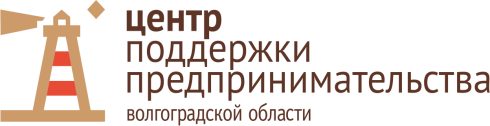 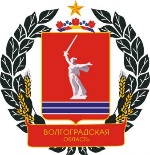 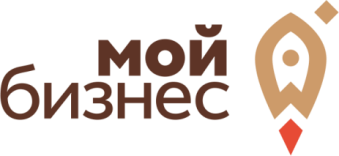 Бесплатная комплексная услуга субъектам МСП «Управленческая и финансовая отчетность малого и среднего бизнеса: практика применения»Периоды проведения образовательных практикумов (требуется предварительная регистрация по ссылке):25.08.2022 г. (2 группа) с 14.00 - 17.00,   https://forms.yandex.ru/u/6274fbeb102e0472b5d57bb8/  10.10.2022 г. (3 группа) с 14.00 - 17.00,   https://forms.yandex.ru/u/6274fc37d3691d1c91d57bb3/ Период оказания индивидуальных консультаций совпадает с периодом проведения обученияМесто проведения: г. Волгоград, ул. Качинцев, д. 63, ауд. 215.Участники обучающей программы: юридические лица, индивидуальные предприниматели.Условия участия:регистрация субъекта в установленном порядке не менее 12 месяцев на момент подачи заявления на предоставление услуги;осуществление предпринимательской деятельности на территории Волгоградской области;нахождение субъекта в реестр МСП (https://rmsp.nalog.ru/index.html);регистрация субъекта на цифровой платформе https://мсп.рф/.Содержание образовательного практикума:Управленческий и финансовый учет: назначение, задачи, возможности, объекты учета. Как собственнику бизнеса разобраться с финансами и наладить управленческий учет: основы постановки учета в малом и среднем бизнесе. Сопряжение систем управленческого учета с системой финансового (бухгалтерского) учета.Классификация затрат и доходов в управленческом учете. Использование классификации для принятия управленческих решений.Управление затратами и доходами в системе управленческого учета как фактор роста прибыли на предприятии.Управленческая и финансовая отчетность. Особенности отчетности субъектов МСП.От управленческого учета к планированию. Возможности программной поддержки управленческого учета. Автоматизация.Спикер: Савицкая Ольга Евгеньевна, кандидат экономических наук.Консультант: Кузьмина Эмма Вячеславовна, кандидат экономических наук. Контактная информация по вопросам участия и направления заявок: тел. 8(8442) 52-77-97 или по е-mail: rcdo-obrazovanie@bk.ruМероприятие реализуется Центром поддержки предпринимательства ГАУ ВО «Мой бизнес» в рамках федерального проекта «Создание условий для легкого старта и комфортного ведения деятельности» при поддержке Комитета экономической политики и развития Волгоградской области.Заявкасубъекта малого и среднего предпринимательства, осуществляющего свою деятельность не территории Волгоградской области на получение государственной поддержкиЗаявитель обязуется, по истечении года с момента предоставления государственной поддержки, а также по отдельному запросу ГАУ ВО «Мой бизнес», представить информацию о результатах использования полученной поддержки. Заявитель настоящим подтверждает и гарантирует, что сведения, содержащиеся в заявке на участие в выставке, достоверны и, что заявитель и представленные им документы    соответствуют требованиям, установленным законодательством Российской Федерации и законодательством Волгоградской области.Заявитель дает согласие на обработку и использование персональных данных в соответствии с Федеральным законом от 27 июля 2006 года № 152-ФЗ «О персональных данных». Обработка персональных данных осуществляется с целью ведения реестра субъектов малого и среднего предпринимательства – получателей поддержки в соответствии со статьей 8 Федерального закона от 24 июля 2007 года № 209-ФЗ «О развитии малого и среднего предпринимательства в Российской Федерации». Информация о финансово-хозяйственной деятельности запрашивается у Участника с целью соблюдения требований Федерального закона от 26 июля 2006 года № 135-ФЗ «О защите конкуренции».Руководитель _________________/__________________/_____________                                                               подпись                                       расшифровка                                        датаНаименование услугиКомплексная услуга субъектам МСП, осуществляющим свою деятельность на территории Волгоградской области, по вопросам ведения финансовой и управленческой отчетности субъектами МСППолное наименование субъекта МСП, осуществляющего деятельность на территории Волгоградской областиСфера деятельности Юридический (почтовый) адрес, индексФактический адресТелефон/факсE-mailФ.И.О. руководителя, наименование должности руководителяИННОГРН (для ЮЛ)Дата рождения участника (для ИП)Дата регистрацииОКВЭДРегистрация на Цифровой платформе https://мсп.рф/ (да/нет) 